Normal Seviyedeki Öğrenciler İçin;1- Ödevlerine dikkat etmesi, daha çok kitap okuması ve sınıfta öğretmen ders anlatırken daha dikkatli dinlemesi gerekiyor.2- Çalışmalarını aksattığı için kendi seviyesinde değil.3- Ödevlerini aksattığı için istediğim seviyeden biraz geri kaldı. 4- Oyuna, tv, bilgisayar çok fazla zaman ayırdığı için başarısı geriledi. 5- Aile desteğini artırırsanız, daha başarılı olacaktır. 6- Dikkatini yoğunlaştırırsa daha ilerlere doğru gelişme gösterecektir.7 - Sen de görüyorsun ki eksiklerin var. En önemli eksiğin de planlı çalışma, dersi iyi dinleme ve anlamadığını sorma konusunda. İkinci dönem bu eksiklerini giderirsen neler başardığına sen bile şaşıracaksın. 8- Bir dönem geride kaldı. Eksiklerini görmüş olmalısın. Daha başarılı olman için ben yanında olacağım. Yeter ki sen biraz planlı ve düzenli çalışmaya karar ver. Sana güveniyorum.9 - Eksiklerini tamamlaman Ferhatın dağı delmesinden daha zor değil. O başardığına göre sen neden başaramayasın? İkinci dönem daha planlı ve düzenli olmanı bekliyorum. Bunlar senin için çok önemli. İstersen başarabilirsin.10 - Planlı çalışmaya ihtiyacı var. Henüz olması gereken seviyeye ulaşamadı. Umarım gayretini biraz daha arttırır.11 - Beklentilerimize cevap verebilmesi için daha çok çalışması gerekiyor.12 - Belirli bir seviyeye gelebilmesi için daha çok çalışması gerekiyor. 13- Birebir çalışmalarında aile desteğine ihtiyacı var.14 - Hedef belirleyerek çalışmalarına başlar ve planlı olarak çalışır, okur, yazarsa başarılı olabilir. 15- Belirli bir seviyeye gelebilmesi için daha çok çalışması gerekiyor. Birebir çalışmalarında aile desteğine ihtiyacı var. 16- Yolun uzun her hareketin çok önemli. Çünkü bir sonraki davranışını etkileyecek. Doğru hareket için yarını bekleme. 17- Hedef belirleyerek çalışmalarına başlar ve planlı olarak çalışır, okur, yazarsa başarılı olabilir. 18- İnanmak başarmanın yarısı değil hepsidir. İstersen başarabileceğini biliyorum. 19- Çalışmalarını ve ödevlerini aksattığın için kendi seviyende değilsin. Senden derslerine odaklanmanı istiyorum - Hedefini belirleyerek çalışmaya başlar, planlı olarak çalışır, okur, yazarsan başarılı olabilirsin 20- Beklentilerimize cevap verebilmen için daha çok çalışman gerekiyor. 21- Aile desteğini artırırsanız, başarılı olacağına inanıyorum.   Orta Seviyedeki Öğrenciler İçin;1 - Çalışma disiplinini artırmalı.2 - Dikkatini yoğunlaştırması, performansını artıracaktır.3 - Verilen ödevleri aksatmadan yaparsa daha da iyi olacaktır.4 - Oyuna, tv-bilgisayara ayırdığı vaktin 2 katını derse ayırırsa daha da başarılı olur. 5- Ailenin desteği başarısını olumlu yönde artıracaktır.6 - Okuma yazmandaki başarının gayretine de yansıması temennisiyle.7 - Şu anda gösterdiğin performanstan daha fazlasını gösterebileceğine olan inancımla gayretlerinin artmasını temenni ediyorum.8 - Başarı grafiğinin artması dileğiyle. 9- Sana inanıyorum ki daha iyisini yapabilirsin.10 - Çalışmalarında henüz istenilen seviyeye ulaşmış değilsin. Fakat zorlukları ancak çalışarak aşabiliriz. Biraz daha gayret etmeni istiyorum.11 - Biraz daha gayret ederse çok daha iyi yerlerde olabilir.12 - Başarılı olmak ve bir yerlere gelmek için çaba sarf ediyor. Çalışmalarını planlayarak arttırırsa ve düzenli okuma yaparsa yorum gücünü geliştirerek daha başarılı olabilir.13 - Davranışlarındaki olumlu tutumun derslerine de yansımasını dilerim. 14- Daha başarılı olabilecek bir öğrenci çalışmalarını iyi planlamalı ve daha çok okuma yazma çalışmaları yapmalı. 15- Adım adım tırmandığın bu yolda başarısızlık yoktur. Fırsata dönüşen engeller vardır. Yola devam16- "Çalışmak bizi şu üç şeyden kurtarır: can sıkıntısı, tembellik, yoksulluk. Öyleyse çalışmaya devam.17 - Tatilde iyice dinlenmeni istiyorum. Çünkü ikinci dönem daha başarılı olmanı bekliyorum senden. Eksiklerini gidermek için tatilde konu tekrarı yapabilirsin. Şunu bilmeni istiyorum ki daha başarılı olabilirsin.18 - Tatilde karne notlarını ve geçen bir dönemi değerlendirmeni istiyorum. Bence daha iyi olabilirdi. Aynı fikirdeysen iyice dinlen ve başarma azmiyle dön. Bize neler yapabileceğini göster.19 - Geçen dört aya ve karne notlarına baktığımda daha iyi olabileceğini görüyorum. Bence bu notlar sana yakışmadı. İkinci dönem daha iyisini bekliyorum senden. Olacak göreceksin. Tabii ki sen de istersen.20 - Bu tatili iyi değerlendirerek, planlı ve çok çalışıp, daha başarılı bir 2.dönem geçirmen dileğiyle.İyi Tatiller." İyi Sayılabilecek Öğrenciler İçin;21 - Ders içi ve ders dışındaki davranışlarıyla beni çok mutlu ettiğin için teşekkür ederim.22 - Tebrik eder, bu başarılarının bir ömür boyu devam etmesini temenni ederim. 23- Öğrencime ve velime teşekkür ederim.24 - Derslerde son derece başarılı ve ilgili bu ilgi ve başarının devamını dilerim. 25- Çalışmalarına ara vermeden devam etmeli, Teşekkür ederim.26 - Disiplinli çalışması başarıyı getirdi. - Aile olarak gösterdiniz destek, başarısını artırdı.27 - Derslerinde göstermiş olduğun başarılarından dolayı seni kutluyorum. Daha iyisi de olabilirdi. Tatilde iyice dinlen ve başarılarını artırma kararlılığıyla dön. Neden daha iyisi olmasın.28 - Hataların ve başarılarınla bir dönemi geride bıraktın. Şimdi dinlenme vakti. İkinci dönem daha iyi yerlerde olmanı bekliyorum. Sen de yapabileceğini biliyorsun. Yeter ki iste.29 - Bir geçen dört aya bir de karne notlarına baktığımızda durumunun iyi olduğunu söyleyebiliriz. Fakat önünde daha iyi olan arkadaşların var. Onlar kadar başarılı olmak senin elinde. İkinci dönem senden bunu bekliyorum Başarılı Öğrenciler İçin;1 - Göstermiş olduğun gayretten dolayı seni kutluyor, senin daha büyük başarılar kazanmanı diliyorum. - Derslerindeki başarısının devamını diliyorum.2 - Başarısını ahlakıyla bütünleştirdiği için öğrencimizi tebrik ederim.3 - Davranışlarıyla arkadaşlarına örnek olan öğrencimiz okuma, yorumlama, konuşma gibi alanlarda da başarılı bir öğrenci. Tebrik ediyorum.4 - Karnendeki iyi notlara baktıkça, ne denli daha başarılı olabileceğini görüyorum. Yolun açık olsun.5 - Dört senelik birlikteliğimizde seninle hep "gurur" duydum. Bundan sonra öyle başarılar elde et ki seninle ömür boyu gurur duyalım. Unutma! Başarı "başaracağım" diyenindir. Senin de bu söze olan inancının artması ve bunu gerçekleştirmen dileğiyle...6 - "Sevgili ........; Kendini geliştirmek için kitaplar, dergiler ve gazeteler oku, okuduklarından elde ettiğin bilgi ve becerileri sana fayda sağlayacak şekilde, nasıl uygulayabileceğini düşün, günlük yaşantında uygula, uygulamaya başladığın bir işi sonuç alıncaya kadar bıkmadan sabırla takip et, yarıda bırakma. Seni ve aileni tebrik ederim.   Çok Başarılı Öğrenciler İçin;7 - Ders içi ve ders dışındaki davranışlarıyla beni çok mutlu ettiğin için teşekkür ederim.8 - Başarılarının bir ömür boyu devam etmesini temenni ederim.9 - Güler yüzün, neşen hepimizi sarıp kucakladı. Bu neşen ve başarının tüm hayatın boyunca seninle birlikte olması temenni ediyorum.10 - Son derece başarılı geçen ilk dönem için seni tebrik ediyorum. Umarım ikinci dönem daha da iyi olursun. Senden daha fazlasını bekliyorum.11 - Tebrik eder, bu başarılarının bir ömür boyu devam etmesini temenni ederim.12 - Davranışlarıyla arkadaşlarına örnek olduğun için tebrik eder, başarılarının devamını temenni ederim.13 - Disiplinli, planlı çalışman başarıyı getirdi.14 - Akıntıya kürek çekmek kolay; iş, senin gibi akıntıya karşı kürek çekebilmekte 15- Göstermiş olduğun gayretten dolayı seni kutluyor, senin daha büyük başarılar kazanacağına inanıyorum.16 - Karnendeki i notlara baktıkça, ne denli daha başarılı öğrenci olduğunu görüyorum. Tebrikler. - Başarılarının devamını dilerim.17 - Başarılı, çalışkan ve en önemlisi ahlaklı ve terbiyeli bir öğrencisin, ömür boyu hep başarılı olman dileğiyle.18 - Başarılarını okumaya da yansıtarak okuma ve yorumlama konusunda da iyi bir öğrenci olmasını dilerim.19 - Başarılı çalışmalarının devamını dileyerek takdirlerimi sunuyorum.20 - Başarılarının devamını dilerim.21 - Karnendeki iyi notlara baktıkça, ne denli daha başarılı olabileceğini görüyorum. Yolun açık olsun.22 - Dünyanın en şanslı öğretmeniyim çünkü dünyanın en harika öğrencisi bende. Tebrikler.23 - Saygı, sevgi, azim, zekâ seni anlatan sadece birkaç kelime Tebrikler.24 - Bu kadar zorluk arasında ancak senin kadar harika biri bu başarıyı gösterebilirdi.Tebrikler.25 - Belki çok yorulduğun dönemin son gününde karne notların seni dinlendirecektir. İlk tebrik eden ben olmak istedim. İyice dinlen ikinci dönem daha iyisini bekliyorum senden.26 - Son derece başarılı geçen ilk dönem için seni tebrik ediyorum. Umarım ikinci dönem daha da iyi olursun. Senden daha fazlasını bekliyorum.27 - Yıllarca solmayan Kenya gülleri gibi dönem boyunca başarıların hiç solmadı. Artık dinlenme vakti. Daha başarılı olacağını düşündüğüm ikinci döneme iyice dinlenmiş olarak gelmeni istiyorum. İyi tatiller. 28- Geriye doğru attığın adımın daha ileriye gitmek için yapılacak bir hamlenin başlangıcı olarak görüyorum. Adımını attın, sıra hamlede.29 - Sen istedikten sonra, hangi engel senin yolunu kapatabilir ki? Biraz daha gayret ederek, geleceğin örnek insanı olman için hiçbir engel yok!"30 - Hadi bir dilek tut. Bir tane daha; bir tane daha Sen başarınla ve örnek davranışlarınla benim dileklerimi gerçekleştirdin. Senin de her dileğinin gerçekleşmesini diliyorum "31 - Güler yüzün, neşen hepimizi sarıp kucakladı. Bu neşen ve başarının tüm hayatın boyunca seninle birlikte olması diliyorum..32" - "Küçük yaramazlıkların da olsa, gösterdiğin gayret ve bana verdiğin başarı hediyesi her şeye değer. Teşekkür ediyorum yavrum.33" - "Büyüdüğünde geriye baktığında, başarılı bir öğrenci ve seninle her zaman gurur duyan bir öğretmen göreceksin. Dilerim, başarın ve güzel bir hayat da seni gelecekte bekliyor olur...34" - "Benim şen şakrak, neşeli yavrum. Verdiğin mutluluk hala içimi ısıtıyor. Başarın ve neşen daim olsun"35 - Dünyanın en şanslı öğretmeniyim çünkü dünyanın en harika öğrencisi bende. Tebrikler36 - Bu kadar zorluk arasında ancak senin kadar harika biri bu başarıyı gösterebilirdi.....Tebrikler.37 - Allah herkese senin gibi mükemmel bir öğrenci versin.....38 - "Başarı başaracağım diyenindir." seninde bu söze olan inancının artması ve bunu gerçekleştirmen dileğiyle.

www.asyayincilik.com 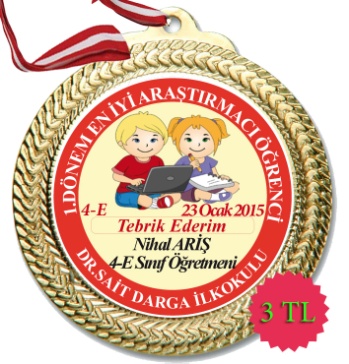 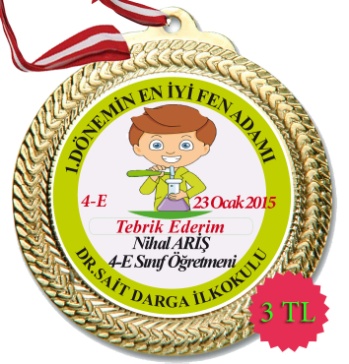 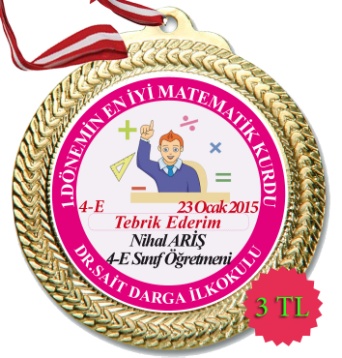 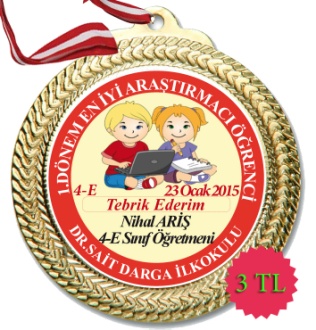 